Buck-I-Ride U.V.-Airport Pick-up ServiceExperienced Professional Driver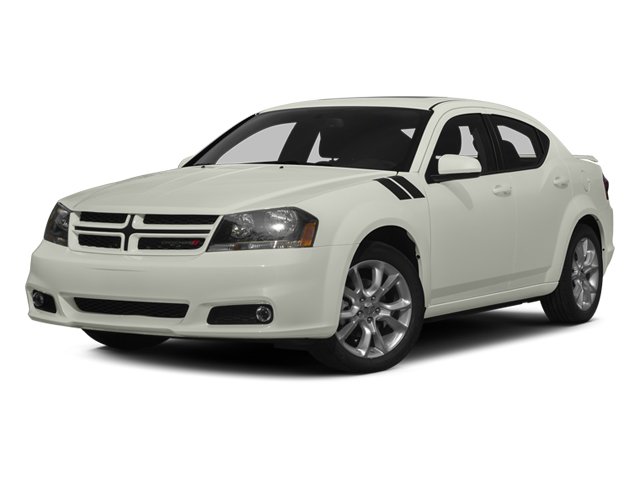 